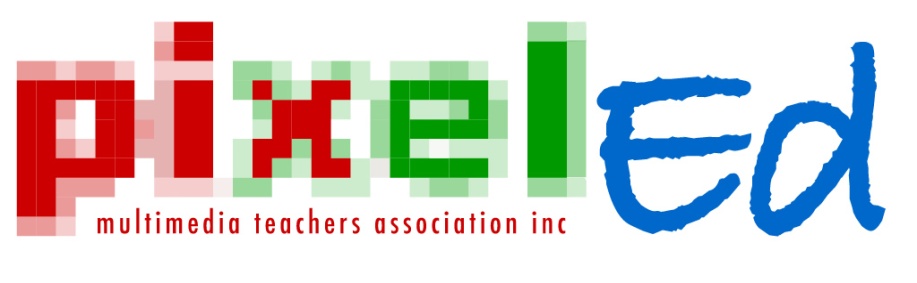 Exam Revision LectureDate:		Thursday October  30th 2013Time:		4 – 5.30 pm Where:	Online in Blackboard Collaborate (formerly called Elluminate)Summary:	This online session will guide students in preparing for the Year 12 VET IDM exam. Study strategies and approaches to various types of questions will be covered.  We hope students will be able to stay back at school to participate in the live presentation. If students wish to view from home, please ensure they have the following guidelines in advance.PREPARING FOR THE SESSION:Ensure that you have tested the software at least 2 days prior to your session so that you can attempt to resolve any technical issues in time for the conference. To test the software, follow the steps on the ‘Getting Started’ webpage at: http://www.education.vic.gov.au/school/teachers/support/Pages/vccstart.aspxYou will see a link to the Training Room, this is where you can test headphones and try out the features available. Information is provided at the above site.
If you have trouble connecting to Blackboard Collaborate, your issue is likely to be solved by following the information on the support page at:  http://www.education.vic.gov.au/school/teachers/support/Pages/vccsupport.aspxIf you are unable to troubleshoot issues from this web guide, please refer the matter to your school technicians, as it may be a local proxy/internet access issue that needs to be resolved at an admin level. The DEECD supplies licencing to this facility for all schools, and it is worth persevering with your local support/admin to ensure your students have access to this resource. Unfortunately, PixelEd is unable to provide specific technical assistance, although questions to the mailing list may elicit some help.Attendees will require headphones, which you can test by entering the Training Room 
http://www.education.vic.gov.au/school/teachers/support/Pages/vccstart.aspx and going to TOOLS>Audio >Audio SetUp wizardIf you wish to speak during the session, please use a microphone headset to avoid audio feedback.HOW TO JOIN THIS SESSION on Oct 10th:Enter the web conference by clicking on the session link below up to 30 minutes before it is scheduled to begin: 
https://sas.elluminate.com/m.jnlp?sid=2007026&password=M.4635A6780609B2F907451CC0247EFBPlease note that this session will be recorded and the recording may be published online. By entering this session you are consenting to the recording and its distribution. Log in using your first name and your school name. Use appropriate language, being respectful at all times.Please note that the moderators can see ALL chat, so private chat must also be entirely appropriate. Limit all text chat to matters related to exam revision.Please use the emoticons provided to respond to presenters – they cannot see you, so it is important to provide appropriate feedback, especially if they ask participants a question.Inappropriate behaviour will lead to the participant being removed from the session.